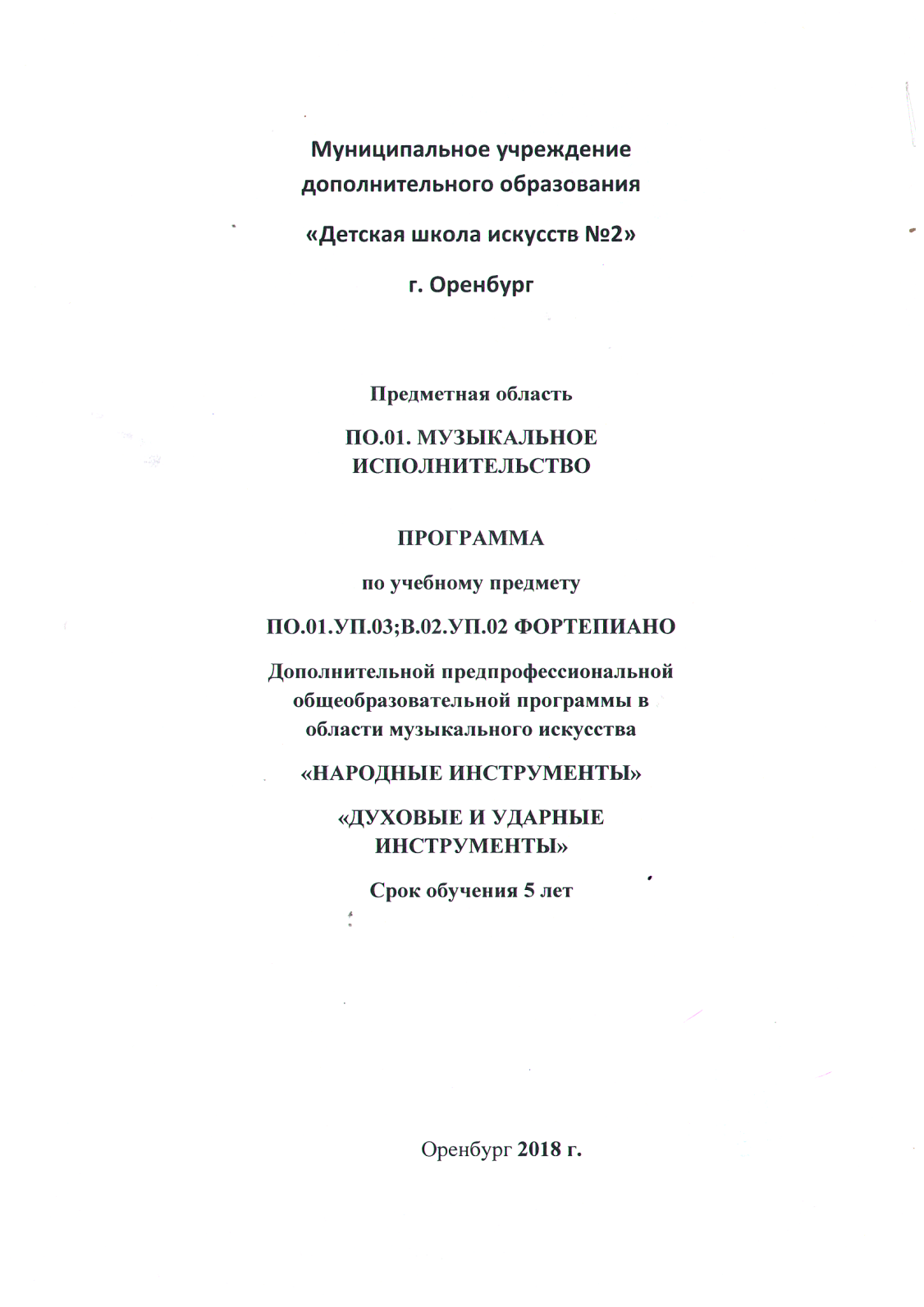 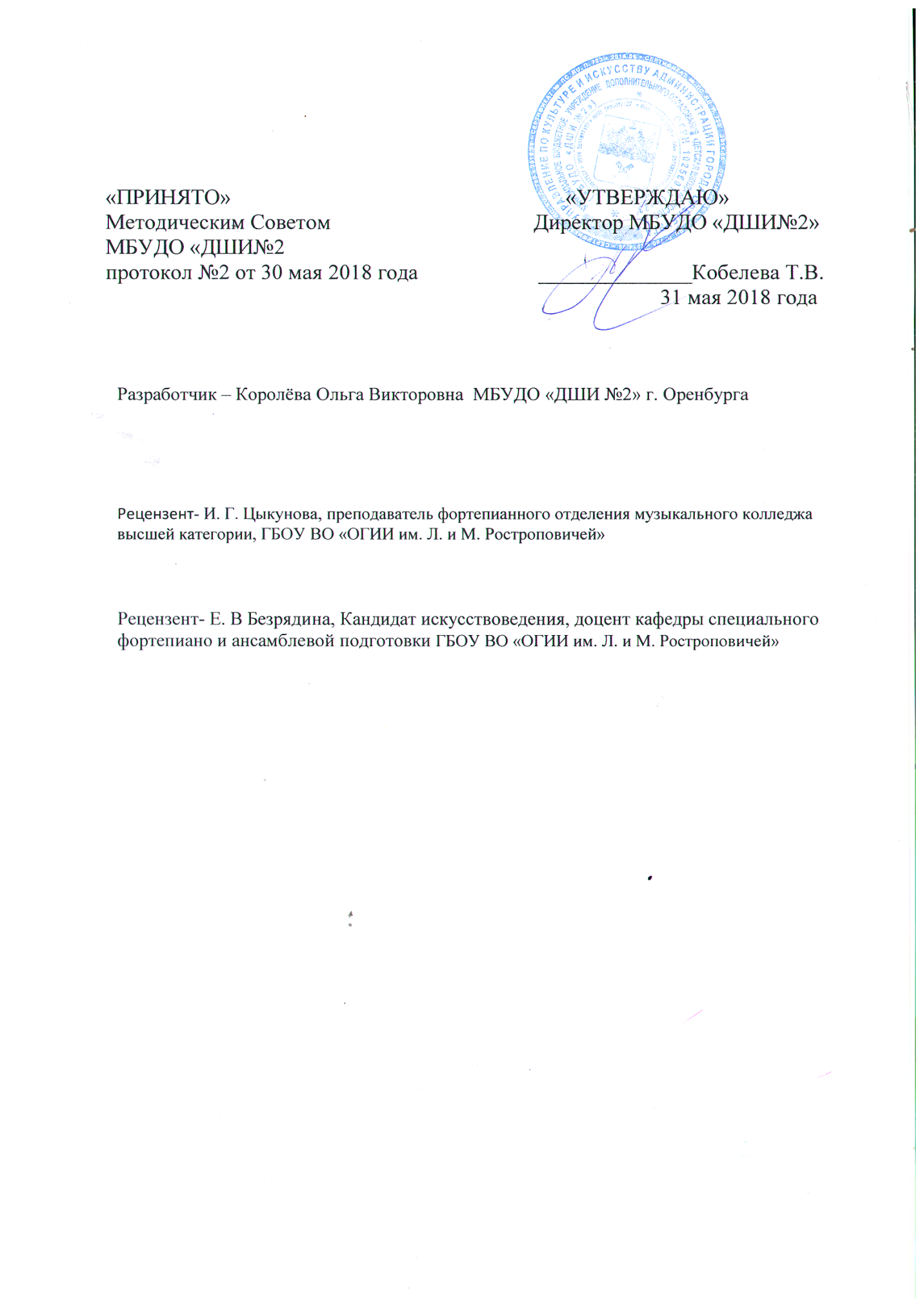 Содержание:Введение1. Пояснительная записка	стр. 42. Содержание учебного предмета «Фортепиано»	стр. 72. 1. Первый год обучения	стр. 72. 2. Примерный репертуарный список	стр. 82. 3. Второй год обучения	стр. 102. 4. Примерный репертуарный список	стр. 102. 5. Третий год обучения	стр. 132. 6. Примерный репертуарный список	стр. 142. 7. Четвёртый год обучения	стр. 172. 8. Примерный репертуарный список	стр. 183.	Требования к уровню подготовки обучающихся	стр.214.	Формы и методы контроля, система оценок	стр. 224. 1. Примерные программы, исполняемыена контрольном уроке	стр. 225.	Методическое обеспечение учебного процесса	стр.246. Список литературы и средств обучения	стр. 346.1Учебно-методическая литература	стр. 346. 2. Основная нотная литература	стр.346.3. Дополнительная нотная литература	стр. 35                                                             3ВведениеОбучение игре на фортепиано занимает одно из наиболее видных мест в музыкальном воспитании и образовании. Дверей класса «общего фортепиано» не миновать музыканту ни одной специальности. Рояль является инструментом многоголосным, дающим возможность воплотить в реальном звучании любые, самые сложные звуковые структуры. Это даёт основание утверждать, что именно фортепианное исполнительство обладает особо богатым потенциалом в отношении развития обучающихся.Пояснительная запискаДанная программа написана на основе программы «Общее фортепиано»преподавателя специальной детской музыкальной школы и музыкального колледжа Оренбургского государственного института искусств Паниной Т. Н., изданной по решению Учёного совета Оренбургского государственного института искусств им. Л. и М. Ростроповичей в 2002 году.Срок реализации программы составляет четыре года. Возраст обучающихся: с 7 до 12 лет.Объем	учебного	времени,	предусмотренный	учебным	планом	на реализацию учебного предмета.Объем учебного времени: максимальная учебная нагрузка – 396 ч.; аудиторная нагрузка обучающихся – 132 ч.; самостоятельная работа обучающихся – 264 ч. Аудиторная нагрузка всего 132 ч.: по обязательной части–82,5 ч.; по вариативной части – 49,5 ч. Самостоятельная работа – 264 ч. Форма проведения учебных аудиторных занятий – индивидуальная. Недельная нагрузка по классам (в часах)	–	аудиторная нагрузка: по обязательной части 2 класс – 0,5 ч., 3 класс – 0,5 ч., 4 класс – 0,5 ч., 5 класс – 1 ч.                                                                               4Целями и задачами предмета фортепиано являются:1)Знание инструментальных и художественных особенностей и возможностей фортепиано;2)Знание в соответствии с программными требованиями музыкальных произведений, написанных для фортепиано зарубежными и отечественными композиторами;3)Владение основными видами фортепианной техники, использование художественно оправданных технических приёмов, позволяющих создавать художественный образ, соответствующий авторскому замыслу.Структура программы состоит из пояснительной записки, содержания учебного предмета, требований к уровню подготовки обучающихся, форм и методов контроля, систем оценок, методического обеспечения учебного процесса (в том числе методических рекомендаций педагогическим работникам и рекомендаций по организации самостоятельной работы обучающихся), списка литературы и средств обучения. В педагогике музыкального образования метод обучения понимается в широком смысле как совокупность педагогических способов, направленных на решение задач и освоение содержания музыкального образования. В узком смысле метод рассматривается как определённые средства, приёмы, предназначенные для приобретения музыкальных знаний, умений и навыков, развития памяти, мышления, воображения, а также для формирования опыта эмоционально-ценностного отношения к музыке, художественного вкуса, интереса к искусству и потребностей общения с ним.Как понятие многомерное и многоаспектное метод обучения имеет множество классификаций: по источникам знания (практический, наглядный, словесный и др.), по формированию различных личностных структур обучающегося	(сознания,	поведения,	чувств	и	др.),	по	характеру познавательной             деятельности             (объяснительно-иллюстративный, репродуктивный, проблемный и др.). Э. Б. Абдуллин и Е. В. Николаева выделяют три группы общедидактических методов, широко используемых в5практике музыкального образования школьников. Общепедагогическиеметоды обучения имеют в преподавании музыкальных дисциплин своё специфическое	преломление.	Например,	метод	сравнения,	который представлен в виде:1) выявления сходства и различия музыкального материала; 2) идентификации музыкального материала с конкретнымижизненными явлениями и процессами;3) перекодирования содержания музыки в другой вид искусства (живопись, скульптуру, литературу и др.).Вышеназванными авторами выделяются также методы наглядно-слухового показа (демонстрация музыкальных произведений) и словесные методы (перевод художественно-образного содержания музыки в словесную форму).Из методов и приёмов, наиболее действенных в фортепианном обучении, особенно отметим следующие: подготовка к восприятию новых для обучающегося художественных и пианистических явлений и задач; исполнительский показ; прочное закрепление приобретаемых навыков и знаний; наведение; словесное пояснение; приём вычленения простого в сложном.Материально-техническая база ОУ должна соответствовать санитарным и противопожарным нормам, нормам охраны труда. ОУ должно соблюдать своевременные сроки текущего и капитального ремонта учебных помещений.Для реализации программы «Фортепиано» минимально необходимый перечень учебных аудиторий, специализированных кабинетов и материально-технического обеспечения включает в себя: библиотеку, учебные аудитории, предназначенные для реализации учебного предмета «Фортепиано», оснащаются роялями или пианино.Учебные аудитории для индивидуальных занятий должны иметь площадь не менее 6 кв.м.6Содержание учебного предмета «Фортепиано»Уроки игры на фортепиано разносторонне и интенсивно влияют на музыкальное развитие обучающихся. Они обогащают музыкальную память, развивают мелодический и гармонический слух, чувство ритма, способность представлять себе музыку и мыслить музыкальными образами.На освоение программы фортепиано предусматривается максимальная учебная нагрузка – 396 часов, на самостоятельную работу обучающихся – 264 часа, на аудиторные занятия – 132 часа.В связи с большой загруженностью обучающихся в общеобразовательных школах, время, затрачиваемое на подготовку домашнего задания по фортепиано не должно превышать 2часа в неделю. Занятия должны быть регулярными, поскольку разучиваемый музыкальный материал, должен «устояться, прижиться» в рефлекторных ощущениях и собственно слуховом восприятии, но хорошо организованными, продуманными, продуктивными. В этом обучающимся должны помочь преподаватель по предмету и родители.Первый год обучения.За первый год занятий обучающийся должен ознакомиться с устройством инструмента, его звучанием, уметь правильно садиться за фортепиано, у него должны быть организованы правильные игровые движения. Обучающийся должен усвоить различные приёмы исполнения: нон легато, легато, портаменто и стаккато. Большое внимание следует уделить усвоению основных аппликатурных правил, постановке игрового аппарата.Обучающийся должен изучить 10-12 разнохарактерных произведений: упражнения и этюды, пьесы песенного и танцевального характера, пьесы с элементами полифонии, ансамбли.Гаммы: До, Соль мажор отдельными руками в пределах двух октав. Чтение с листа каждой рукой отдельно.7Примерный репертуарный список Этюды1. Фортепианная азбука Гнесиной Е. Этюды по выбору Фортепианная тетрадь юного музыканта вып. 1, сост. Глушенко М.Ленинград «Музыка» 1988: 2. Арман Ж. Этюд № 13. Гюнтен Ф. Этюд №2 4. Лемуан А. Этюд №12 5. Матц А. Этюд №56. Фибих З. Аллегро №4 (упражнение) 7. Черни К. Этюд №148. Шитте Л. Этюд №11 9. Шмитц М. Этюд №1Полифония1. Владыкина – Бачинская Н. Селезень2. Во поле берёзонька стояла. Русская народная песня 3. Жан К. Жан Ф. Канон в миноре4. Лотман И. Двое поют 5. Лотман И. Эхо6. Орлянский Г. Зайчик7. Петушок. Латвийская народная песня 8. Руднев Н. Щебетала пташечка9. Тюрк Д. Весёлый Ганс10. Утёнушка луговая. Русская народная песня Сонатная форма1. Беркович И. Русская песня с вариацией 2. Беркович И. Сонатина до мажор3. Ванхаль Я. Сонатина до мажор 4. Вильтон К. Сонатина5. Потоловский Н. Песенка с вариациями 86. Тюк Д. Г. Сонатина до мажор I, II, III7. Халаимов С. Миниатюрная сонатина Пьесы1. Александров Ан. Кто у нас хороший? 2. Березняк Е. Едет воз3. Берлин Б. Пони Звёздочка4. Дождик. Русская народная песня 5. Кабалевский Д. Ёжик6. Калинка. Русская народная песня7. Коровушка. Русская народная песня 8. Красев М. Ёлочка9. Ладушки. Детская песня10. Лонгшамп – Друшкевичова К. Полька 11. Медынь Я. Одуванчики12. Островский А. Тень13. Степаненко М. Обидели 14. Степовой Я. Бим – бом 15. Степшина С. Игра в мяч16. Филиппенко А. Новогодняя 17. Щюровский Ю. Мышонок Ансамбли1. Агафонников В. В лесу 2. Витлин В. Кошечка3. Говорит Москва. Позывные радио 4. Два кота. Польская народная песня5. На лодочке. Башкирская народная песня 6. Пастушок. Русская народная песня7. Петушок. Русская народная песня 8. Сорока. Детская песня9. Тиличеева Е. Колыбельная9Второй год обученияНа этом этапе обучающийся должен уметь в среднем темпе чётко играть этюды, исполнять нетрудные пьесы различного характера. Читать с листа каждой рукой отдельно, хорошо усвоить ноты в басовом ключе. Обучающийся должен пройти 10 -12 разнохарактерных произведений: упражнения и этюды, пьесы песенного и танцевального характера, пьесы с элементами полифонии, ансамбли.Гаммы: До мажор двумя руками в пределах двух октав. Соль мажор, Ре мажор отдельными руками.Примерный репертуарный список Этюды1. Гедике А. соч. 32, 40 мелодических этюдов, тетр. 1(наиболее лёгкие) Соч. 36, 60 лёгких фортепианных пьес, тетр. 12. Гнесина Е. Фортепианная азбука (по выбору)3. Королькова И. Крохе музыканту ч.2 (этюды №№1-7) 4. Левидова Д. Этюд5. Лешгорн А. соч. 65. Избранные этюды для начинающих №№1,2,3,6 6. Любарский Н. Этюд7. Окунев Г. Отражение в воде (этюд)8. Черни К. Избранные этюды / Ред. Гермер Г. ч.1: № 1-79. Шитте А. соч. 108 25 маленьких этюдов для фортепиано №№ 1, 3, 5, 7, 13, 20, 21, 2210.Альбом ученика – пианиста. Хрестоматия 1 кл. /Сост Цыганова Г. Королькова И. Р.-на-Д. 2012. (этюды по выбору)11. Школа игры на фортепиано / под ред. Николаева А. Часть 1.М. 1988. (этюды по выбору)12. Юному музыканту – пианисту. Хрестоматия для учащихся ДМШ 1кл. /сост. Цыганова Г., Королькова И. Ростов-на-Дону 2012 (этюды повыбору)10Полифония1. Бах И. С. Менуэт до мажор 2. Гендель Г. Ф. Жига3. Жан Ф. Жан К. Менуэт, «Алфавит» - имитация, Канон в миноре, Инвенция на два голоса4. Каросас И. Полифоническая пьеса 5. Кригер И. Менуэт ля минор6. Лотман И. Эхо7. Массон Г. Нафельян Г. Маленькая прелюдия, Свет и тьма 8. Руднев Н. Щебетала пташечка9. Сперонтес Менуэт соль мажор10. Чюрлионите И. Литовская народная песня 11.Обработки народных песен:Белорусская народная песня ( обр.С. Халаимова)Вдоль да по речке. Русская народная песня ( пер. С.Ляховицкой)Ой, да ты, калинушка. Русская народная песня (пер.С.Ляховицкой) Украинская народная песня (обр.И. Берковича )Сонатная форма1. Беркович И. Вариация на украинскую тему, Сонатина до мажор 2. Ванхаль Я. Сонатина до мажор3. Вильтон К. Сонатина4. Гурлит К. Сонатина фа мажор5. Литкова И. Вариации на тему белорусской народной песни «Савка и Гришка»6. Назарова Т. Вариации на тему русской народной песни «Пойду ль я, выйду ль я»7. Потоловский Н. Песенка с вариациями8. Рейнеке К. Маленькая сонатина ч.1. соль мажор9. Халаимов С. Вариации на тему белорусской народной песни «Перепёлоч-ка», Миниатюрная сонатина соль11Пьесы1. Абелев Ю. В степи 2. Арман Ж. Пьеса3. Аллерм С. Время чая 4. Ботяров Е. Танец5. Вейсберг Ю. Выйди, Маша6. Векерлен Ж. Пьеса, Детская песенка 7. Гаджибеков У. Колыбельная8. Гайдн И. Анданте9. Гедике А. соч. 36 Песня10. Кабалевский Д. соч. 39: Песенка, Маленькая полька, Вроде марша, Колыбельная, Игра, Маленькое скерцо, Напев, Марш, Пляска11. Курочкин В. Пьеса12. Лонгшамп-Друшкевичова К. Народная песенка 13. Любарский Н. Курочка14. Массон Г. Нафельян г. Игра в «классики», Маленькая песня, Через холм и долину, Еврейская мелодия, Попрошайка, Привет с ямайки, Конфетки, Астролог, Марш-канкан, Пьеса, Пора начинать15. Мелартин Е. Песня16. Мясковский Н. соч. 43 Беззаботная песенка 17. Назарова-Метнер Т. Латышская полька18. Руббах А. Воробей19. Салютринская Т. Пастух играет 20. Слонов Ю. Полька21. Телеман Г. Ф. Пьеса 22. Тюрк Д. Ариозо23. Филипп И. Колыбельная24. Челкаускас Ю. Литовский наигрыш12Ансамбли1. Бетховен Л. Сурок2. Вебер Н. М. Приглашение к танцу3. Витлин В. Детская песенка обр. Н. Любомудровой 4. Витлин В. Добрый Дед Мороз5. Иорданский М. Песенка про чибиса 6. Кабалевский Д. Про Петю, Наш край 7. Калинников В. Киска, Тень-тень8. Корганов Т. Гамма-вальс9. Крыжановский Д. Широкий Днепр ревёт и стонет 10. Лазаренко А. Зимняя забава пер. Г. Мурашовой11. Массон Г. Нафельян Г. Голубая птичка, Американская песня, Добрый король, Старинная мелодия, Первая серенада, На карусели, Весеннее утро, Романс, Северная аврора, Перемена12. Марэ А. Французская песенка13. Моцарт В. Тема вариаций пер. С. Ляховицкой и Л. Баренбойма Песнь о весне14. Прокофьев С. Болтунья15. Старокадомский М. Любитель-рыболов 16. Хренников Т. Токкатина17. Филиппенко А. На мостике обр. С. Кузнецовой 18. Яковлев М. Зимний вечерТретий год обучения.К концу третьего года занятий на фортепиано обучающийся должен знать строение музыкальной фразы: мотив, подъём, кульминация, спад. На этом этапе юные пианисты должны уметь в среднем темпе чётко играть этюды, обеими руками читать с листа простейшие примеры, исполнять пьесы различного характера.13В течение учебного года обучающийся должен пройти 12 различныхпо форме музыкальных произведений: - 2 полифонические пьесы- 1 произведение крупной формы - 4 пьесы различного характера- 4 этюда- 2 ансамбляГаммы: До мажор обеими руками в пределах двух октав. Соль, Ре мажор отдельными руками, ля минор трёх видов отдельными руками. Аккорды и арпеджио в данных гаммах отдельными руками.Примерный репертуарный список Этюды1. Гедике А. соч. 32 40 мелодических этюдов тетр.2 Соч. 58 Ровность и беглость2. Лекуппэ Ф. Азбука3. Лешгорн А. соч. 65 №№4-9, 11, 12, 15 4. Черни К. – Гермер Г. ч.1: №№7-285. Шитте А. соч. 108 №№4-11,14,16,19, соч. 160 №146. Альбом ученика-пианиста. Хрестоматия 2 кл. Ростов-на-Дону . 2012. (этюды по выбору)7. Школа игры на фортепиано ч.2 . Под ред. Николаева а. М. 1988. (этюды по выбору)8.Юному музыканту-пианисту. 2 класс. Хрестоматия для учащихся ДМШ Ростов-на-Дону. 2012. (этюды по выбору)Полифония1. Гайдн Й. Менуэт2. Гендель Г. Ф. Менуэт ре минор 3. Караманов А. Канон4. Кригер И. Бурре ля минор, Менуэт5. Моцарт Л. Менуэт ре минор, Бурре ми минор 146. Пахмутова А. Маленький дуэт7. Сен-Люк Я. Бурре8. Хуторянский И. Маленький канон 9. Циполи Д. Менуэт ре минор10. Чюрлионите И. Литовская народная песня 11. Шевченко С. Канон12. Обработки народных песен:Ах, ты степь широкая. Русская народная песня (обр. Соколова Ф) Белорусская народная песня (обр. Халаимова С.)Вдоль улицы в конец. Русская народная песня (обр. Балакирева М.) В кузне. Русская народная песня (обр. Корольковой И.)Коляда. Украинская народная песня (обр. Соколова Ф.) Подоляночка. Украинская народная песня (обр. Берковича И.) Румынская народная песня (обр. Мейлих Е.)То не ветер ветку клонит. Русская народная песня (обр. Вейса П.) Сонатная форма1. Бейл А. Сонатина соль мажор2. Беркович И. Сонатина, Русская песня с вариацией 3. Ванхаль Я. Сонатина3. Гурлит К. Сонатина4. Королькова И. Вариации на эстонскую тему 5. Кочугова И. Маленькие вариации6. Литкова И. Вариации на тему белорусской народной песни «Савка и Гришка»7. Лукомский Л. Сонатина ре мажор8. Некрасов Ю. Маленькая сонатина ми минор9. Рейнеке К. Сонатина до мажор, Скерцино фа мажор 10. Салютринская Т. Сонатина11. Степаненко М. Сонатина до мажор 12. Тюрк Д. Сонатина до мажор I, II, IIIч.1513. Хаслингер Т. Рондо из сонатины до мажор14. Шафран А. Маленькое рондо соль мажор 15. Шафранников А. Маленькие вариации 16.Штейбельт Д. Сонатина до мажорПьесы1. Аллерм Ж. М. Мелодия, Арфа, Блюз первого века 2. Александров Ан. Новогодняя полька3. Беркович И. Мазурка4. Бетховен Л. Немецкий танец 5. Гаджибеков У. Вечер настал 6. Галынин Г. Медведь7. Гедике А. Ригодон, Русская народная песня, соч. 36 №31 Весёлая песня 8. Гречанинов А. Вербушка, соч.98 №4 В разлуке9. Жилинский А. Латвийская народная полька10. Кабалевский Д. Ночью на реке, соч.39 IIтетр. Вальс 11. Караманов А. Птички12. Книппер Л. Полюшко-поле 13. Крутицкий М. Зима14. Любарский Н. Ческая песня 15. Майкапар С. Дождик16. Мартин Дж. Вистл-стоп буги 17. Моцарт В. А. Вальс соль мажор 18. Моцарт Л. Волынка19. Мясковский Н. Беззаботная песенка 20. Парусинов А. Танец с песней21. Телеман Г. Ф. Пьеса, Весёлый танец 22. Хачатурян А. Скакалка23. Шаверзашвили М. Лезгинка 24. Шостакович Д. Марш25. Шуберт Ф. Экосез16Ансамбли1. Бетховен Л. Сурок2. Вебер К. М. Вальс из оперы «Волшебный стрелок» 3. Веркелен Ж. Пастораль4. Вивальди А. Финал из маленькой симфонии №1 5. Глинка М. Полька6. Гречанинов А. На зелёном лугу, соч. 99 №2 Пьеса 7. Диабелли А. Аллегретто8. Кепитис Я. Латышский народный танец 9. Киянов Е. Весёлая полька10. Книппер Л. Степная кавалерийская «Полюшко-поле» 11. Моцарт В. Ария Папагено12. Мусоргский М. Поздно вечером сидела. Хор из оперы «Хованщина» 13. Орф К. Спи, дитя. Пер. Соколова М.14. Островский А. Галоши15. Ребиков В. Лодка по морю плывёт 16. Спадевеккиа А. Добрый жук17. Старокадомский М. Любитель-рыболов18. Чайковский П. Танец из балета «Лебединое озеро» 19. Шуберт Ф. Немецкий танецЧетвёртый год обучения.К концу четвёртого года занятий обучающийся должен справляться с произведениями, имеющими более сложную фортепианную фактуру, более подвижные темпы и развёрнутый характер, овладеть начальными навыками работы с педалью. Также должна углубиться работа над исполнением пьес полифонического склада.В течение учебного года обучающийся должен пройти 9 различных по форме музыкальных произведений:-1 полифоническую пьесу- 1 произведение крупной формы17- 3 этюда- 2 пьесы различного характера - 2 ансамбляГаммы мажорные – До, Соль, Ре, Ля; минорные –ля, ре, ми. Все гаммы играть обеими руками в пределах двух октав. Аккорды, арпеджио каждой рукой отдельно. Чтение нот с листа обеими руками лёгких пьес.Примерный репертуарный список Этюды1. Гардорф Ф. этюд до мажор2. Гедике А. соч. 36 Этюд №13, соч. 6 Этюд №6, соч. 32 Этюд №7 3. Гольденберг Н. этюд на чёрных клавишах4. Альбом ученика – пианиста. Хрестоматия 3 класс Ростов – н/Д 2012 (этюды по выбору)5. Черни К. – Гермер Г. Этюды часть I№№20-296. Шитте А. соч. 108 (этюды по выбору), соч. 160 Этюды №№20 - 247. Школа фортепианной техники, вып. 1 сост. Дельнова Д. и Натансон В. Этюды №№ 35-488. Юному музыканту – пианисту 3 класс. Хрестоматия для учащихся ДМШ (этюды по выбору) Ростов н/Д 2012Полифонические пьесы 1. Бах В. Ф. Аллегро2. Бах И. С. Менуэт ре минор, Менуэт соль минор 3. Бенда Г. Менуэт4. Беркович И. Взял бы я бандуру, Украинская народная песня 5. Блок В. Плясовая на удмуртскую тему6. Виленский И. Сарабанда 7. Гендель Г. Ф. Гавот8. Дуссек Я. Менуэт9. Корелли А. Сарабанда1810. Кребс И. Менуэт, Пасспье11. Кригер И. Сарабанда 12. Ляпунов С. Пьеса 13. Майкапар С. Менуэт14. Моцарт В. Менуэт фа мажор 15. Моцарт Л. Бурре ре минор 16. Пасквини Б.Ария17. Перселл Г. Ария ре минор 18. Скарлатти Д. Ария ре минор19. Телеман Г. Модерато до минор 20. Штейцель Г. Итальянская ария 21. Обработки народных песен:Кума. Русская народная песня (обр. Берковича И. )Ой из-за горы каменной. Украинская народная песня (обр. Берковича И.) Сонатная форма1. Беркович И. Вариации на тему русской народной песни 2. Ванхаль И. Рондо3. Гедике А. Тема с вариациями, Сонатина до мажор4. Голубовская Н. Вариации на тему русской народной песни 5. Диабелли А. Сонатина соч. №168 №6 IIIч6. Дуссек Ф. к. Рондо7. Жилинский А. Сонатина си минор II, III ч 8. Клементи М. Сонатина до мажор I, II, IIIч9. Любарский Н. Вариации на тему русской народной песни 10. Миклошевский Л. Сонатина11. Моцарт В. А. Вариации из оперы «Волшебная флейта», Лёгкие вариации 12. Мюллер Л. Сонатина IIIч13. Назарова Т. Вариации на тему русской народной песни «Пойду ль я, выйду ль я»14. Некрасов Ю. Маленькая сонатина I, IIч 1915. Рейман В. Маленькая сонатина16. Рейнеке К. Маленькое рондо си бемоль мажор Сонатина си бемоль мажор I ч17. Шпиндлер Ф. соч №157 Сонатина №2 Пьесы1. Барток Б. Пьеса 2. Бах И.С. Волынка3. Бетховен Л. Контрданс 4. Гедике А. Танец5. Глинка М. Жаворонок, Полька 6. Глиэр Р. Монгольская песенка7. Гречанинов А. соч. 123 Грустная песенка, Мазурка, Первоцвет 8. Гурилёв А. Матушка, голубушка9. Дварионас Б. Прелюдия10. Кабалевский Д. Маленький жонглёр, Весёлое путешествие, Прелюдия 11. Любарский Н. Чешская песня, На лодке12. Майкапар С. В садике, Пастушок, Детская пьеса, Вальс 13. Моцарт В. Аллегро си бемоль мажор14. Пикуль В. Танец15. Разорёнов С. Два петуха16. Римский – Корсаков Н. Колыбельная из оперы «Садко» 17. Свиридов Г. Колыбельная песенка18. Сен – Люк Я. Бурре19. Стрибогг И. Вальс петушков 20. Тюрк Д. Приятное настроение21. Чайковский П. соч. 39. Детский альбом:«Болезнь куклы» 22. Шевченко С. Весёлый день23. Штейбельт Д. Адажио 24. Шуман Р. Марш25. Эшпай А. Танец20Ансамбли1. Бах И. С. Бурре2. Беркович И. Полька, Марш3. Глинка М. Хор «Славься!» из оперы «Иван Сусанин» 4. Гречанинов А. На зелёном лугу, Весенним утром5. Иванов – Радкевич Н. Марш6. Морозов И. Танец ласточки из балета «Доктор Айболит» 7. Островский А. Школьная полька8. Оффебах Ж. Кан-кан9. Римский – Корсаков Н. Ладушки отрывок из оперы «Сказка о царе Салтане»10. Соловьёв В. Белорусский танец11. Соловьёв – Седой В. Подмосковные вечера 12. Тобис Б. Полька13. Флис Б. Колыбельная песня14. Чайковский П. Вальс из балета «Спящая красавица», Трепак15. Шостакович Д. Песня о встречном, Колыбельная пер. Денисова Э. 16.Шуберт Ф. Два лендлераТребования к уровню подготовки обучающихсяК окончанию занятий на фортепиано обучающийся должен знать инструментальные и художественные возможности рояля, музыкальные произведения, написанные для фортепиано зарубежными и отечественными композиторами, в соответствии с программными требованиями. Обучающийся должен владеть основными видами фортепианной техники, использовать художественно оправданные технические приёмы, позволяющие создавать художественный образ, соответствующий авторскому замыслу.21В результате учебного процесса обучающийся должен приобрестизнания, умения, навыки, личностные качества, обеспечивающие художественно-эстетическое развитие личности:- выработку личностных качеств, способствующих восприятию в достаточном объёме учебной информации,- приобрести навыки творческой деятельности, - уметь планировать свою домашнюю работу,- осуществлять самостоятельный контроль за своей учебной деятельностью,- уметь давать объективную оценку своему труду, взаимодействовать с преподавателями и обучающимися в образовательном процессе,- уважительно относиться к иному мнению и художественно-эстетическим взглядам, понимать причины успеха / неуспеха собственной учебной деятельности,- определять наиболее эффективные способы достижения результата. Формы и методы контроля, система оценокКонтроль знаний, умений и навыков обучающихся обеспечивает оперативное управление учебным процессом и выполняет обучающую, проверочную, воспитательную и корректирующую функции.Основной формой учёта успеваемости обучающихся является четвертная оценка, определяемая преподавателем, на основании текущих оценок и оценки за контрольный урок. Номера полугодий, в которых проводятся контрольные уроки:4, 6, 8, 10.Примерные программы, исполняемые на контрольном уроке Четвёртое полугодиеIЩуровский Ю. Мышонок Калинка. Русская народная песня II22Жан К. Жан Ф. Канон в минореГюнтен Ф. Этюд №2 Шестое полугодие IСалютринская Т. Пастух играет Окунев Г. Отражение в воде (этюд)IIКригер И. Менуэт ля минор Черни К. – Гермер Г. ч I Этюд №1Восьмое полугодиеIКниппер Л. Полюшко-поле Лешгорн А. соч. 65 Этюд №4 IIГречанинов А. Мазурка Шостакович Д. Марш Десятое полугодиеIГолубовская Н. Вариации на тему русской народной песни IIКригер И. Сарабанда IIIЧайковский П. Болезнь куклыОценка за работу и выступление дополняют и корректируют друг друга. Все выступления обучающихся оцениваются по пятибалльной системе.Оценка 5(«отлично»)23Предполагает репертуарное продвижение. Количество и трудностьпроизведений должны соответствовать уровню класса, хорошее качество исполнения. Качество означает:- понимание стиля произведения;- понимание формы произведения, осмысленность исполнения; - владение фортепианными штрихами;- учитываются трудолюбие, заинтересованность обучающегося. Оценка 4 («хорошо»)Более лёгкий по объёму материал, более доступный по содержанию, фактуре, техническим задачам. Допустимы более умеренные темпы, менее яркие выступления, но качество отработанных навыков и приёмов должно быть обязательно. Наличие понимания обучающимися музыкальной мысли и характера произведения.Оценка 3 («удовлетворительно») - облегчённый репертуар;- отсутствие эмоциональности и музыкального мышления; - ошибки в нотном тексте, связанные с недоработкой. Оценка 2 («неудовлетворительно»)- частые «срывы» и остановки при исполнении;- отсутствие слухового контроля собственного исполнения; - несоответствие репертуара;- низкое качество звукоизвлечения и звуковедения; - метро- ритмическая неустойчивость.Методическое обеспечение учебного процессаМетодические рекомендации педагогическим работникамМетоды обучения в классе общего фортепиано в музыкальных школах несколько отличаются от методов обучения в классе специального фортепиано, несмотря на общность основных принципов. При работе с обучающимися в классе общего фортепиано преподавателю – пианисту приходится сталкиваться с непроизвольным перенесением на фортепиано24определённых игровых навыков и приёмов, наработанных в процессе занятийпо своему специальному инструменту. Наиболее коротким и удобным к успешному приспосабливанию к новому инструменту будет путь аналогий и противопоставлений с основной специальностью обучающегося.Основным недостатком, который присущ исполнителям на самых различных инструментах при игре на фортепиано, является недостаточная пространственная свобода, а именно: чрезмерное напряжение мышц плеча, предплечья, сопутствующие напряжения, возникающие в мышцах, непосредственно не занятых в игре- мышцы лица, шеи, спины и т.д.Это объясняется следующим: как известно, самая сокровенная цель каждого исполнителя - ощутить инструмент как часть самого себя, что у исполнителей - не пианистов ( будь то баянист, домрист ,духовик) осуществляется более непосредственным образом, чем на фортепиано в силу того, что инструмент находится постоянно в руках исполнителя и при игре требует более мелких движений.Самым сложным при игре на фортепиано является то, что необходимо все время интенсивно чувствовать весь инструмент, находясь по отношению к нему "в полной боевой готовности". Здесь очень важную роль играет посадка за инструментом.Тело пианиста должно иметь возможность свободно двигаться во всех направлениях, чтобы обеспечить движениям рук полную свободу. Высота посадки определяется исходным игровым положением предплечья, локтя и плеча. Предплечье и локоть при поставленных на клавиши пальцах должны находиться на уровне клавиатуры или чуть выше.Нужно следить за тем, чтобы ноги могли прочно упираться, слишком глубокая посадка будет препятствовать опорной роли ног и делать неуверенными движениями корпуса.Серьезной ошибкой было бы заранее раз и навсегда устанавливать положение корпуса, так как эмоциональное содержание исполняемого25произведения оказывает воздействие на все наши движения и в первуюочередь на положение тела.Одна из особенностей игры на фортепиано в отличие от подавляющего большинства других инструментов, состоит в том, что исполнитель один, без помощи сопровождения, должен не только охватить все элементы музыкальной ткани в их совокупности, но и выявить мельчайшие детали. Можно сравнить пианиста с целым оркестром, в котором он является и дирижером, и исполнителем всех партий.Чтобы выполнить эти задачи, обучающийся должен обладать комплексом навыков, среди которых основное место занимает способность координации.Это особенно важно для обучающихся класса общего фортепиано, так как умение правильно скоординировать составные части музыкальной ткани служит залогом двигательно-технической свободы, которую иногда ищут в чисто мышечном освобождении аппарата.Существует ряд причин, которые усложняют процесс развития координации при игре на фортепиано обучающимися-инструменталистами.Даже один фортепианный текст представляет значительную трудность, которая заключается в необходимости одновременной читки двух нотоносцев в разных ключах, в ином обозначении аппликатуры.При работе над развитием координации необходимо учитывать, что это явление многослойно. Оно включает в себя: мышление и слух, так как игровые движения зависят и даже определяются мысленно-звуковой картиной, сложившейся в представлении исполнителя, важная роль принадлежит технике, потому что от этого зависит способность аппарата к гибкому взаимодействию всех его звеньев.По мере усложнения пианистических задач следует всемерно закреплять у обучающегося умение следить за горизонтальным развитием музыкальной ткани.26Здесь может помочь проведение различных аналогий с исполнением наосновном инструменте обучающегося: духовику предложить сыграть мелодию на ''полном дыхании '', исполнителям на струнно-смычковых инструментах - как бы на '' одном смычке '' и т.д.Так как практически все обучающиеся инструменталисты играют в различного рода ансамблях, то помочь им овладеть сочетанием мелодической линии и аккомпанемента помогает аналогия с соотношением звучания в ансамбле мелодии, исполняемой солирующей группой инструментов и аккомпанемента сопровождающей группой. Этот путь для них наиболее краток и доходчив, так как, если чисто двигательное ощущение не может у них присутствовать в силу специфики их инструментов, то слуховое уже достаточным образом сформировано.Очень полезным упражнением для обучающихся различных специальностей служит исполнение знакомых мелодий в такой обработке, когда выписывается только фактура сопровождения , мелодия играется на память. Таким образом, активизируется слух, осваиваются различные виды фактуры, совершенствуется координация движений. Целесообразным является использование мелодий или их фрагментов, которые исполняются обучающимся по специальности.Большой сложностью при обучении игре на фортепиано обучающихся-инструменталистов практически всех специальностей является особенность фортепианного звукоизвлечения. Это связано с тем, что на всех инструментах стационарная часть звука управляема. На фортепиано же момент взятия (начало звука ) определяет характер и силу звучания. Никакое дальнейшее воздействие на звук невозможно, так как его стационарная часть неуправляема, звук неуклонно затихает. В результате непонимания этой специфики фортепианного звукоизвлечения обучающиеся все усилия сосредотачивают на клавише, так как хотят выразить напряженность эмоций напряжением мышц и судорожно прижимают клавишу до дна после ее взятия. Таким образом, основной сложностью является необходимость27достижения мягкого, певучего звука при отсутствии излишнего давления наклавишу.И поэтому, процесс адаптации обучающихся-инструменталистов в классе фортепиано должен начинаться с уяснения ими природы фортепианного звукоизвлечения. Очень полезно объяснить обучающемуся и показать устройство фортепиано: при ударе по клавише приходит в движение молоточек и ударяет по струне, таким образом сразу обнаружится естественность игры не '' по клавишам '', а с помощью клавиш по струнам. Целесообразно обучающемуся рекомендовать ряд упражнений, которые помогли бы конкретизировать теоретические представления о способах звукоизвлечения на фортепиано.Например: предложить, взяв клавишу, дослушать ее до полного затухания и только потом взять следующую, таким образом на практике осмысляя характер стационарной части фортепианного звука. И, наоборот, можно предложить обучающемуся нажать какую-либо клавишу и с силой давить на нее, слушая, становится ли от этого звук ярче.Также избавиться от излишнего давления в клавиатуру помогает проведение аналогий с любым физическим действием, например ходьбой, основным условием которой является, прежде всего, естественность. Важно ощущать клавишу, осознавать зависимость между силой нажатия и силой звука. Этот момент соприкосновения пальцев с клавишей очень важен, так как именно в это время извлекается звук, что очень актуально буквально для всех инструменталистов, потому что у них этой зависимости между силой нажатия и силой звука в такой степени не наблюдается: у баянистов интенсивность звука зависит от работы меха, у домристов и балалаечников -от качества тремолирования, у струнников - от интенсивности и амплитуды работы смычком, у духовиков от дыхания.Все вышеизложенные вопросы, а именно: - пространственная свобода, координация, качество звучания находятся в неразрывной связи с28необходимостью применения веса руки. Для всех инструменталистов этопонятие принципиально новое.На фортепиано же от этого зависит качество звука, штриховые навыки, координационная свобода всего исполнительского аппарата. Нужно постоянно об этом помнить при обучении инструменталистов игре на фортепиано.Понимание богатства тембровых и динамических возможностей фортепиано неизбежно приведет к пониманию необходимости использования весового эффекта. Весовое дополнение придается всегда группе звуков, а не отдельным звукам. Его пропорции определяются музыкальным содержанием. Оно меняется в зависимости от изменения динамики. Чем рельефнее весовое дополнение следует за мелодическим рисунком, тем ярче и богаче будет исполнение. Следовательно, необходимо следить, чтобы каждая клавиша нажималась не изолированным пальцем ( т.е. при фиксации вышележащих частей руки ), при участии веса всей руки. Подлинным '' камнем преткновения '' для духовиков является неразвитый и напряженный первый палец. К тому же подчас, висящий ниже уровня клавиатуры.Проблема первого пальца обычно стоит в связи с тем, что духовики используют 4-х пальцевую аппликатуру.Наиболее распространенным недостатком при работе первого пальца является то, что обучающиеся не ставят его на кончик, что уже почти обеспечивает правильное положение ( наготове) других пальцев , а кладут его на клавишу всем суставом. В этом случае очень трудно регулировать силу звука, издаваемого первым пальцем, а остальные пальцы не будут подготовлены, и им придется делать массу лишних движений. Здесь целесообразно будет использование специальных упражнений для первого пальца, например, упражнения Е.Ф. Гнесиной, которые развивают свободное и самостоятельное движение первого пальца.29Одним из недостатков, наиболее часто встречающихся у духовиков,является вялость и пассивность игрового аппарата при звукоизвлечении. Для активизации пальцев можно предложить обучающемуся технически трудные места в произведениях проработать на staccato.В исправлении этого недостатка следует уделить особое внимание вопросу о медленной игре, что часто бывает актуально для обучающихся самых различных специальностей. Как известно, не так-то просто заставить обучающего играть медленно по той же причине несовпадения желаемого и действительного. В результате чего, обычным явлением становится некий усредненный в темповом отношении вариант. Часто попытки преждевременно сыграть произведение в подвижном темпе приводят даже к нарушениям метро-ритма.Возможно, поможет убедить обучающегося в необходимости игры в медленном темпе то, что и на их основном инструменте этот способ является неизбежным. К тому же медленно играют не только не слишком опытные пианисты, но и их более подвинутые коллеги вплоть до видных пианистов, которые впервые сталкиваясь с новым для себя музыкальным материалом, осваивая новые двигательно-технические комбинации, также стараются играть в возможно замедленных темпах. Целесообразно привести обучающимся высказывания известных пианистов о своем процессе первоначального, медленного ознакомления с новым музыкальным произведением.Гилельс сказал: ''Весь процесс выучивания вещи проходит в виде медленной, крепкой игры ''. То есть, медленная игра- необходимый компонент работы для налаживания целесообразных и удобных игровых движений, точности контакта с клавиатурой. Но необходимо предостеречь обучающегося, чтобы '' медленно и крепко '' не стало тождественным '' грубо и резко, жестко '', чтобы даже медленная рабочая игра всегда была связана со звуком, с проблемами художественного плана.30В формировании технических навыков, двигательной свободы играетсущественную роль работа над гаммами, т.к. усвоение гамм, аккордов и арпеджио необходимо обучающемуся для овладения основными формулами, из которых развиваются разнообразные варианты фортепианной фактуры, а также облегчает им процесс осваивания фортепианной клавиатуры во всей ее объемности.В данном вопросе важно найти ''золотую середину '' между двумя проблемами: а) при работе над гаммами важно приучать обучающегося к рационализации его труда, время уделяемое им должно быть строго ограниченным, чтобы это не вызвало сужение рамок изучаемых произведений и односторонности его развития, б) но и нельзя допускать чисто формального изучения гамм, т.к. осмысленное и правильное их использование способствует развитию ровности и беглости пальцевых движений, пространственной свободы, владению нюансировкой и различными способами звукоизвлечения.На первом этапе следует играть гаммы в две октавы, сначала отдельными руками. Работу двумя руками целесообразно начинать с расходящихся гамм с симметричной аппликатурой (С-DUR, ES – DUR).Темп медленный, быстрая игра не должна допускаться в ущерб ровности качеству звука и правильности движений.Основной сложностью, как на первом этапе, так и в дальнейшем является подкладывание первого пальца. Часто обучающиеся играют гамму при неподвижном положении запястья, это приводит к тому, что пальцы двигаются без помощи руки, которая висит в воздухе и '' не вмешивается '' в работу пальцев. Игра таким способом характерна поверхностным звукам, отсутствием настоящего legato . Другим недостатком является '' ныряние '' руки при ударе первым пальцем, то есть использование только лишь вертикального движения запястья вверх и вниз, что тормозит и утяжеляет движения пальцев, приводя к неровности звучания. Отсутствие legato и неровность звучания часто бывают следствием того, что движение каждого31пальца сопровождается толчком руки. При игре гамм надо стремиться кровному звучанию, пальцевому legato , основанному на плавных координированных движениях руки. Подвинутым обучающимся можно играть гаммы в четыре октавы, в более подвижном темпе. Затем можно поработать и над аккордами. Важно, чтобы каждый аккорд звучал не резко, чтобы обучающийся не бросал, а легко и свободно опускал руку от плеча, как бы погружая пальцы в клавиши до самого дна. Существенным моментом является то, что после взятия аккорда рука свободно приподнимается, переносится на позицию следующего аккорда, как бы подготавливая его. При игре коротких арпеджио обучающегося необходимо приучать к тому, чтобы кисть руки слегка повышалась от первого к пятому пальцу, совершая своего рода круговые объединительные движения. Затем следует переходить к длинным арпеджио.При работе на начальном этапе сохранение legato обязательно, т.к. из-за небыстрого темпа арпеджио будет звучать как ряд оторванных друг от друга групп по три звука. Работая с обучающимися над гаммами, аккордами и арпеджио полезно применять различные динамические оттенки, добиваясь cresc. и dim., в пределах от pp до f.В заключении следует отметить, что вышеизложенная классификация технических сложностей в классе общего фортепиано, как и упражнения для их преодоления являются лишь примерной схемой. В практической работе с обучающимися каждый преподаватель будет вносить в процессе преподавания собственную инициативу, прибегая к самым различным вариантам упражнений и применяя их в зависимости от конкретных условий педагогического процесса.Рекомендации по организации самостоятельной работы обучающихся При организации самостоятельной работы обучающихся необходимопомочь ему заниматься меньше, но с большим результатом.Любое сверхсложное дело можно выполнить меньшим количеством усилий, если разделить его на части – маленькие и простые. Одно условие: эти маленькие и простые задания необходимо выполнять регулярно.32Задача родителей – организовать процесс домашних занятий музыкойтак, чтобы юный музыкант осознал преимущества этой системы, а затем неукоснительно следовал ей.Далее – несколько простых советов о том, как это сделать:5 правил эффективного выполнения домашних заданий по фортепиано:1. Дробим задание.Для начала разбейте заданное на 3-4 части, определив тем самым объем работы на каждый день.2. Определяем, что будем делать на домашних "уроках".Теперь дробим ежедневные порции. Какую-то их часть (в т.ч. разбор, выучивание текста наизусть, отработку педали, оттенков и т.п.) необходимо выполнять сосредоточенно, с полным погружением в материал. Эту часть работы выполняем в специально отведенное для занятий время.3. Заполняем временные "карманы".Есть и чисто техническая часть здания – к примеру, отработка пассажа, или наращивание темпа в упражнении. Почему бы не сместить "технику" на другое время, к примеру, не прогнать гамму, убрав звук у телевизора во время рекламной паузы? Увидите, таких временных "карманов" в течение дня наберется немало. А ребенок, использовав по 5-10 ранее почем зря пропадавших минут, сможет получить часок-другой личного времени.4. Работаем над всеми произведениями – ежедневно!Способ, когда сегодня разучиваем пьесу, завтра – этюд, послезавтра – полифонию, малоэффективен. Во-первых, потому, что перерывы между отдельным произведением получаются слишком большими. Ребенок может потерять все то, что успел наработать, но не успел закрепить. Кроме того, дней на все произведения может и не хватить. Разумнее ежедневно работать над каждым из заданных произведений – но, как условились, дозированно. 5. Перед уроком.Последнее домашнее занятие оставляем для повторения и закрепления. Это значит, что основная часть работы должна быть к этому времени уже33выполнена. Главная цель, которую таким образом достигнем, заключаетсядаже не в более высоком качестве выполнения домашней работы. Более важно то, что у обучающегося, который "выполнил и перевыполнил", автоматически повышается самооценка. Ощущение "сложно" у него постепенно переходит в разряд "выполнимо", а "Я смог" рождает внутреннюю уверенность: «Я могу!» / «Я способен!» / « Мне всё по плечу!»Список литературы и средств обученияУчебно-методическая литература1. Алексеев А.Д. Методика обучения игре на фортепиано М. 19982. Выготский Л. С. Психология искусства Ростов н/Д 19983. Кочаловская Н. Нотная азбука М. 19974. Милич Б. Воспитание ученика-пианиста М. 20025. Теплов Б. М. Психология музыкальных способностей М. 1993 6. Тимакин Е. М. Воспитание пианиста М. 20097. Холопова В. Н. Музыка как вид искусства 20008. Цыпин Г. М. Обучение игре на фортепиано М. 1998Основная нотная литература1. Альбом ученика-пианиста. Хрестоматия 1-3 кл. сост. Цыганова Г. Г.,Королькова И. С., Ростов-на-Дону, Феникс 20172. Бах И. С. Маленькие прелюдии и фуги. «Музыка» Москва 1985 3. Бах И. С. Нотная тетрадь А. М. Бах. «Музыка» Москва 19684. Милич Фортепиано 3 класс М. Кифара 20075. Педагогический репертуар. Хрестоматия для фортепиано 1-3 кл. ДМШ ред.-сост.: Любомудрова Н., Сорокин К., Туманян А., М. 19956. Фортепианная техника. Ред.- сост.: Натансон В., Дельнова В., Малинников В. «Музыка» Москва 19927. Школа игры на фортепиано под ред. Николаева а. ч.1, 2 М. 1998348. Юному музыканту-пианисту. Хрестоматия для учащихся ДМШ 1-3 кл.Авт.-сост.: Цыганова Г.Г., Королькова И. С., Ростов-на-Дону 2017Дополнительная нотная литература1. Весёлые нотки сост. Барсукова С. А. Ростов н/Д. Феникс 2006 2. Королькова И. Крохе-музыканту ч.2 Ростов н/Д. 20123. Косенко В. 24 детские пьесы для фортепиано С.-П. 2007 4. Милич Маленькому пианисту М. Кифара 20075. Милич Фортепиано 1, 2 класс М. Кифара 2007 6. Первые шаги сост. Голованова С. И. М. 200235Муниципальное учреждение дополнительного образования«Детская школа искусств №2»г. ОренбургПредметная областьПО.01. МУЗЫКАЛЬНОЕ ИСПОЛНИТЕЛЬСТВОПРОГРАММАпо учебному предметуПО.01.УП.03;В.02.УП.02 ФОРТЕПИАНОДополнительной предпрофессиональной общеобразовательной программы в области музыкального искусства«НАРОДНЫЕ ИНСТРУМЕНТЫ»«ДУХОВЫЕ И УДАРНЫЕ ИНСТРУМЕНТЫ»Срок обучения 6 год                                                    Оренбург 2017г.Содержание:Введение1. Пояснительная записка	стр. 42. Содержание учебного предмета «Фортепиано»	стр. 72. 1. Пятый год обучения	стр. 72. 2. Примерный репертуарный список	стр. 83.	Требования к уровню подготовки обучающихся	стр.124.	Формы и методы контроля, система оценок	стр. 124. 1. Примерные программы, исполняемые на контрольном уроке стр. 135.	Методическое обеспечение учебного процесса	стр.146.	Список литературы и средств обучения	стр. 176.1	Учебно-методическая литература	стр. 176. 2. Основная нотная литература	стр.176.3 Дополнительная нотная литература	стр. 183ВведениеОбучение игре на фортепиано занимает одно из наиболее видных мест в музыкальном воспитании и образовании. Дверей класса «общего фортепиано» не миновать музыканту ни одной специальности. Рояль является инструментом многоголосным, дающим возможность воплотить в реальном звучании любые, самые сложные звуковые структуры. Это даёт основание утверждать, что именно фортепианное исполнительство обладает особо богатым потенциалом в отношении развития обучающихся.Пояснительная запискаДанная программа создана для одарённых детей, готовящихся кпоступлению в средние профессиональные учебные заведения, но не закончивших курс общеобразовательной школы. Владение навыками игры на фортепиано	им	необходимо	для	продолжения	образования.	Срок реализации программы – один год. Возраст обучающихся с 14,5 лет до 16. Объем	учебного     времени,     предусмотренный     учебным	планом	на реализацию учебного предметаОбъем учебного времени: максимальная учебная нагрузка – 82,5 ч.; аудиторная нагрузка обучающихся всего (по вариативной части) – 16,5 ч.; самостоятельная работа обучающихся – 66 ч. Форма проведения учебных аудиторных занятий – индивидуальная. Недельная нагрузка (в часах)–0,5 ч.Часы вариативной части дают возможность расширения и углубления подготовки обучающихся, определяемой содержанием обязательной части программы, получения обучающимися дополнительных знаний, умений и навыков.Целями и задачами предмета фортепиано являются:- Знание инструментальных и художественных особенностей и возможностей фортепиано.- Знание в соответствии с программными требованиями музыкальных произведений, написанных для фортепиано зарубежными и отечественнымикомпозиторами.4- Владение основными видами фортепианной техники, использованиехудожественно оправданных технических приёмов, позволяющих создавать художественный образ, соответствующий авторскому замыслу.Освоение фортепиано имеет множество точек соприкосновения с предметами сольфеджио и музыкальной литературой в детской музыкальной школе и многими предметами в дальнейшем обучении, такими как анализ форм, гармония, чтение партитур, аккомпанемент и многими другими.Структура программы состоит из пояснительной записки, содержания учебного предмета, требований к уровню подготовки обучающихся, форм и методов контроля, систем оценок, методического обеспечения учебного процесса (в том числе методических рекомендаций педагогическим работникам и рекомендаций по организации самостоятельной работы обучающихся), списка литературы и средств обучения. Такая структура определяет логическую последовательность усвоения элементов содержания, организационные формы и методы, средства и условия обучения.В педагогике музыкального образования метод обучения понимается в широком смысле как совокупность педагогических способов, направленных на решение задач и освоение содержания музыкального образования. В узком смысле метод рассматривается как определённые средства, приёмы, предназначенные для приобретения музыкальных знаний, умений и навыков, развития памяти, мышления, воображения, а также для формирования опыта эмоционально-ценностного отношения к музыке, художественного вкуса, интереса к искусству и потребностей общения с ним.Как понятие многомерное и многоаспектное метод обучения имеет множество классификаций: по источникам знания (практический, наглядный, словесный и др.), по формированию различных личностных структур обучающегося (сознания, поведения, чувств и др.), по характеру познавательной деятельности (объяснительно-иллюстративный, репродуктивный, проблемный и др.). Э. Б. Абдуллин и Е. В. Николаева выделяют три группы общедидактических методов, широко используемых в5практике музыкального образования школьников. Общепедагогическиеметоды обучения имеют в преподавании музыкальных дисциплин своё специфическое преломление. Например, метод сравнения, который представлен в виде:1) выявления сходства и различия музыкального материала; 2) идентификации музыкального материала с конкретнымижизненными явлениями и процессами;3) перекодирования содержания музыки в другой вид искусства (живопись, скульптуру, литературу и др.).Вышеназванными авторами выделяются также методы наглядно-слухового показа (демонстрация музыкальных произведений) и словесные методы (перевод художественно-образного содержания музыки в словесную форму).Из методов и приёмов, наиболее действенных в фортепианном обучении, особенно отметим следующие: подготовка к восприятию новых для обучающегося художественных и пианистических явлений и задач; исполнительский показ; прочное закрепление приобретаемых навыков и знаний; наведение; словесное пояснение; приём вычленения простого в сложном.Материально-техническая база ОУ должна соответствовать санитарным и противопожарным нормам, нормам охраны труда. ОУ должно соблюдать своевременные сроки текущего и капитального ремонта учебных помещений.Для реализации программы «Фортепиано» минимально необходимый перечень учебных аудиторий, специализированных кабинетов и материально-технического обеспечения включает в себя: библиотеку, учебные аудитории, предназначенные для реализации учебного предмета «Фортепиано», оснащаются роялями или пианино. Учебные аудитории для индивидуальных занятий должны иметь площадь не менее 6 кв.м.6Содержание учебного предмета «Фортепиано»Уроки игры на фортепиано разносторонне и интенсивно влияют на музыкальное развитие обучающихся. Они обогащают музыкальную память, развивают мелодический и гармонический слух, чувство ритма, способность представлять себе музыку и мыслить музыкальными образами.На освоение программы фортепиано предусматривается максимальная учебная нагрузка – 82,5 часа, на самостоятельную работу обучающихся – 66 часов, на аудиторные занятия – 16,5 часов.В связи с большой загруженностью обучающихся в общеобразовательных школах, время, затрачиваемое на подготовку домашнего задания по фортепиано не должно превышать 2 часа в неделю. Занятия должны быть регулярными, поскольку разучиваемый музыкальный материал, должен «устояться, прижиться» в рефлекторных ощущениях и собственно слуховом восприятии, но хорошо организованными, продуманными, продуктивными. В этом обучающимся должны помочь преподаватель по предмету и родители.Пятый год обучения.На данном этапе обучающийся должен закреплять и совершенствовать приобретённые навыки. В репертуар включаются произведения с более сложными техническими задачами и требованиями. Усложняется ритмический рисунок. Обучающиеся должны уметь проявлять самостоятельность в трактовке произведений, выражать собственное отношение к их содержанию.В течение учебного года обучающийся должен пройти 5 различных по форме произведений:- 1 полифоническое произведение - 1 произведение крупной формы - 1 пьесу- 1 этюд- 1 ансамбль7Гаммы : мажорные диезные до 4-х знаков и бемольные до 2-х знаков обеимируками в пределах 4-х октав, до 3-х знаков минорные в прямом движении, До и Соль мажор в расхождении.Примерный репертуарный список Этюды1. Бертини А. 28 избранных этюдов. Соч. 29.2. Гедике А. соч. 46 Этюд № 44, соч. 32 Этюд №19 3. Лак Т. соч. 172. Этюды №4,54. Лемуан А. соч. 37 этюды №№ 3, 4, 11 5. Ляпунов С. Этюд си минор6. Черни К. соч. 139 этюды №№ 71, 100, соч. 599 Этюды №№ 61, 63, 69 Соч. 718 этюд № 197. Шитте Л. Опус 68. 25 этюдов (по выбору)8. Школа фортепианной техники. Вып. 1/Ред. В. Натансон. М., 1963. Полифония1. Александров Ан. Русская народная песня Кума 2. Арман Ж. Фугетта до мажор3. Бах В. Ф. Аллегро соль минор4. Бах И. С. Маленькие прелюдии: соль минор, До мажор, Полонез соль минор, Менуэты: соль минор, до минор, Соль мажорАрия из «Нотной тетради Анны Магдалены Бах» соль минор 5. Бах Ф. Э. Менуэт фа минор6. Гайдн Й. Менуэт соль мажор 7. Гедике А. соч. 60 Инвенция8. Гендель Г. Ф. Сарабанда фа минор 9. Корелли А. Сарабанда10. Кребс И. Паспье си минор11. Кригер И. Сарабанда ре минор12. Леонтович Н. Ой из-за горы каменной 813. Лядов А. Подблюдная14. Моцарт Л. Бурре до минор, Ария соль минор 15. Орлянский Г. Паук серый16. Павлюченко С. Фугетта ля минор 17. Рамо Ж. Ф. Менуэт соль минор18. Фрид Г. соч. 41 Две подружки (канон) 19. Хуторянский И. Маленький канон20. Циполи Д. Фугетта ми минор, Фугетта фа мажор 21. Щуровский Ю. Инвенция до мажор, Канон, РассказПроизведения крупной формы1. Андре И. Сонатина I, II ч. соль мажор, Сонатина IIIч. Соч. 34 №2 2. Бенда И. А. Соната3. Беркович И. Сонатина соль мажор I, II ч., Сонатина до мажор 4. Бетховен Л. Сонатина для мандолины5. Ванхаль И. Рондо ля мажор 6. Гайдн Й. Сонатина III ч.7. Глиэр Р. Сонатина соль мажор 8. Гуммель И. Рондо9. Диабелли А. Сонатина I ч. Соч. 168 №2, Рондо10. Кабалевский Д. Лёгкие вариации на тему русской народной песни 11.Компанеец Г. Вариации на тему украинской народнойпесни «Два петушка»12. Кулау Ф. Вариации на швейцарскую тему 13. Лавиньяк А. Сонатина Iч. Соч. 23 №214. Любарский Н. Вариации на тему русской народной песни 15. Медынь Як. Сонатина I, III ч.16. Моцарт В. А. Сонатина фа мажор I, III ч., Сонатина до мажор 17. Раухвергер М. Вариации на датскую тему18. Халаимов С. Вариации на тему белорусской польки «Янка» 19. Черни К. Сонатина920. Шпиндлер Ф. Сонатина соч. 157 №3, Сонатина соч. 157 №4Пьесы 1. Беркович И. Токкатина2. Блок В. Песенка в лесу3. Верещагин Р. Грустная песенка4. Гаврилин В. Лисичка поранила лапу5. Гедике А. соч. 6 №20 Маленькая пьеса, Миниатюра в форме этюда 6. Гладковский А. Маленькая танцовщица7. Глинка М. Чувство8. Гречанинов А. соч. 118 Танцуя 9. Григ Э. соч. 12 Вальс10. Дварионас Б. Вальс11. Дремлюга Н. Лирическая пьеса12. Кабалевский Д.соч. 39 Клоуны, Медленный вальс, соч.27 №12 Токкатина 13. Караманов А. Лесная картинка14. Косенко В. Соч. 15 Пастораль, Дождик 15. Корещенко А. соч. 22 №4 Жалоба16. Кырвер К. Солнце садится за морем 17. Майкапар С. Маленький командир 18. Моцарт В. А. Пьеса19. Пахульский Г. соч. 23 В мечтах 20. Прокофьев С. Соч.65 Сказочка 21. Раков Н. Полька22. Ревуцкий Л. Веснянка23. Регер М. соч.17 Не слишком ли задорно?24. Свиридов Г. Перед сном, Ласковая просьба, Парень с гармошкой 25. Сигмейстер Э. Уличные игры26. Сильванский Н. Песня27. Скорик М. Простенькая мелодия28. Слонимский С. Под дождём мы поём 1029. Хачатурян А. Андантино, Вечерняя сказка30. Чайковский П. соч. 39. Детский альбом: Камаринская 31. Шварц Л. Сказочка32. Шостакович Д. Шарманка 33. Штогаренко А. Мотылёк34. Шуберт Ф. соч.9 №1 Вальс, соч.77 №10 Вальс35. Шуман Р. Соч. 68 : Охотничья песенка, Маленький романс, Смелый наездник, Весёлый крестьянин, возвращающийся с работы, Первая утрата36. Щуровский Ю. Утро из сюиты «Зима» 37. Эшпай А. ПерепёлочкаАнсамбли1. Бах И. С. Гавот из Английской сюиты соль минор пер. Назаровой Т. 2. Гаврилин В. Часики3. Госсек Ф. Гавот Пер. Шефера А. 4. Глинка М. Жаворонок5. Григ Э. В лесу пер. Назаровой Т.6. Мартини Дж. Б. Гавот пер. Шефера А.7. Мендельсон Ф. На крыльях песни пер. Кедровой А.8. Мусоргский М. Гопак из оперы «Сорочинская ярмарка» 9. Рамо Ж. Ф. Тамбурин пер. Шефера А.10. Чайковский П. Мой Лизочек так уж мал. Пер. Мессоед Т., Вальс из оперы «Евгений Онегин» пер. Савельевой –Сазонтович11. Холминов А. Цыплята12. Шуберт Ф. Вальс пер. Куровой А.13. Шуман Ф. Игра в прятки. Из 12 пьес для больших и маленьких детейТребования к уровню подготовки обучающихся11К окончанию занятий на фортепиано обучающийся должен знатьинструментальные и художественные возможности рояля, музыкальные произведения, написанные для фортепиано зарубежными и отечественными композиторами, в соответствии с программными требованиями. Обучающийся должен владеть основными видами фортепианной техники, использовать художественно оправданные технические приёмы, позволяющие создавать художественный образ, соответствующий авторскому замыслу.В результате учебного процесса обучающийся должен приобрести знания, умения, навыки, личностные качества, обеспечивающие художественно-эстетическое развитие личности:- выработку личностных качеств, способствующих восприятию в достаточном объёме учебной информации,- приобрести навыки творческой деятельности, - уметь планировать свою домашнюю работу,- осуществлять самостоятельный контроль за своей учебной деятельностью,- уметь давать объективную оценку своему труду, взаимодействовать с преподавателями и обучающимися в образовательном процессе,- уважительно относиться к иному мнению и художественно-эстетическим взглядам, понимать причины успеха / неуспеха собственной учебной деятельности,- определять наиболее эффективные способы достижения результата. Формы и методы контроля, система оценокКонтроль знаний, умений и навыков обучающихся обеспечивает оперативное управление учебным процессом и выполняет обучающую, проверочную, воспитательную и корректирующую функции.Основной формой учёта успеваемости обучающихся является четвертная оценка, определяемая преподавателем, на основании текущих12оценок и оценки за контрольный урок (одиннадцатое полугодие).Примерные программы, исполняемые на контрольном уроке Одиннадцатое полугодиеМедынь Як. Сонатина III ч.Бах И. С. Маленькая прелюдияКосенко В. ПасторальIIIДо мажорIIIОценка за работу и выступление дополняют и корректируют друг друга.Все выступления обучающихся оцениваются по пятибалльной системе.Оценка 5(«отлично»)Предполагает репертуарное продвижение. Количество и трудность произведений соответствовать уровню класса. Качество означает: - понимание стиля произведения- понимание формы произведения, осмысленность исполнения - владение фортепианными штрихами- учитываются трудолюбие и заинтересованность обучающегося Оценка 4 («хорошо»)Более лёгкий по объёму материал, более доступный по содержанию, фактуре, техническим задачам. Допустимы более умеренные темпы, менее яркие выступления, но качество отработанных навыков и приёмов должно быть обязательно. Наличие понимания обучающимися музыкальной мысли и характера произведения.Оценка 3 («удовлетворительно») - облегчённый репертуар- отсутствие эмоциональности и музыкального мышления - ошибки в нотном тексте, связанные с недоработкой- непонимание формы, характера исполняемого произведения 13Оценка 2 («неудовлетворительно»)- частые «срывы» и остановки при исполнении;- отсутствие слухового контроля собственного исполнения; - несоответствие репертуара;- низкое качество звукоизвлечения и звуковедения; - метро - ритмическая неустойчивость.Методическое обеспечение учебного процесса Методические рекомендации педагогическим работникамРазвитие независимого, пытливого творческого мышления обучающихся, должно составлять предмет неустанных забот преподавателя. Вот несколько методических советов и рекомендаций в связи с воспитанием активного, самостоятельного мышления у обучающихся.1. Понятия «активность», «самостоятельность», «творчество» не тождественны по своей внутренней сущности. Отношения между «активным мышлением, «самостоятельным мышлением» и «творческим мышлением» можно представить себе в виде неких концентрических кругов. Это качественно различающиеся уровни мышления, из которых каждый последующий является видовым по отношению к предыдущему – родовому. Основой служит активность мышления человека. Начальной, отправной точкой стимулирования таких качеств музыкального интеллекта, как самостоятельность и творческая инициативность, служит всемерная активизация последнего.Каким же образом активизируется музыкальное сознание у обучающегося исполнительского класса?Углубляя и дифференцируя способность обучающегося вслушиваться в собственную игру , переживать и осмысливать разнообразные звуковые модификации, преподаватель получает возможность трансформировать активное мышление своего воспитанника в самостоятельное и на последующих этапах в творческое.142. Проблема активного, самостоятельного, творческого мышления вмузыкально-учебной деятельности вообще и исполнительской в частности имеет два близко расположенных, хотя и не одинаковых аспекта. Один из них связан с конкретным результатом соответствующей деятельности, другой – со способами её осуществления (к примеру, как трудился обучающийся, добиваясь намеченных художественно – исполнительских целей, в какой мере его рабочие усилия носили творческий характер). Проблема формирования самостоятельности включает в себя в качестве основного компонента и то, что связано с выработкой умения инициативно, творчески созидательно заниматься на фортепиано. «Творчеству научить нельзя, - справедливо полагает Л. А. Баренбойм. – Но можно научить творчески работать». Под руководством преподавателя происходит нечто репетиции, «отлаживания» процесса самостоятельной работы молодого музыканта.3. Одна из характерных примет развитого, подлинно самостоятельного мышления молодого музыканта – способность к своей, непредвзятой, достаточно независимой от сторонних воздействий оценке различных художественных явлений и прежде всего умение критически относиться к собственной профессиональной деятельности. Задача преподавателя -всемерно поощрять и стимулировать такого рода качества.4. Наиболее перспективным в воспитании творческой инициативы и самостоятельности обучающегося является вступление его на путь собственной, не регламентированной извне интерпретации музыки. Тем самым происходит всестороннее, интенсивное упражнение и его способности самостоятельно мыслить, и его учения самостоятельно действовать. Задание учащемуся самому, без чьей – либо помощи и поддержки, разучить музыкальное произведение (с последующей демонстрацией преподавателю и товарищам) можно встретить как своеобразный методический приём в арсенале многих видных музыкантов.Рекомендации по организации самостоятельной работы обучающихся 15При организации самостоятельной работы обучающихся необходимопомочь ему заниматься меньше, но с большим результатом.Любое сверхсложное дело можно выполнить меньшим количеством усилий, если разделить его на части – маленькие и простые. Одно условие: эти маленькие и простые задания необходимо выполнять регулярно.Задача родителей – организовать процесс домашних занятий музыкой так, чтобы юный музыкант осознал преимущества этой системы, а затем неукоснительно следовал ей.Далее – несколько простых советов о том, как это сделать: 5 правил эффективного выполнения домашних заданий по фортепиано:1. Дробим задание.Для начала разбейте заданное на 3-4 части, определив тем самым объем работы на каждый день.2. Определяем, что будем делать на домашних "уроках".Теперь дробим ежедневные порции. Какую-то их часть (в т.ч. разбор, выучивание текста наизусть, отработку педали, оттенков и т.п.) необходимо выполнять сосредоточенно, с полным погружением в материал. Эту часть работы выполняем в специально отведенное для занятий время.3. Заполняем временные "карманы".Есть и чисто техническая часть здания – к примеру, отработка пассажа, или наращивание темпа в упражнении. Почему бы не сместить "технику" на другое время, к примеру, не прогнать гамму, убрав звук у телевизора во время рекламной паузы? Увидите, таких временных "карманов" в течение дня наберется немало. А ребенок, использовав по 5-10 ранее почем зря пропадавших минут, сможет получить часок-другой личного времени.4. Работаем над всеми произведениями – ежедневно!Способ, когда сегодня разучиваем пьесу, завтра – этюд, послезавтра – полифонию, малоэффективен. Во-первых, потому, что перерывы между отдельным произведением получаются слишком большими. Ребенок может потерять все то, что успел наработать, но не успел закрепить. Кроме того,16дней на все произведения может и не хватить. Разумнее ежедневно работатьнад каждым из заданных произведений – но, как условились, дозированно. 5. Перед уроком.Последнее домашнее занятие оставляем для повторения и закрепления. Это значит, что основная часть работы должна быть к этому времени уже выполнена. Главная цель, которую таким образом достигнем, заключается даже не в более высоком качестве выполнения домашней работы. Более важно то, что у обучающегося, который "выполнил и перевыполнил", автоматически повышается самооценка. Ощущение "сложно" у него постепенно переходит в разряд "выполнимо", а "Я смог" рождает внутреннюю уверенность: «Я могу!» / «Я способен!» / « Мне всё по плечу!»Список литературы и средств обучения Учебно-методическая литература1. Алексеев А.Д. Методика обучения игре на фортепиано М. 1998 2. Выготский Л. С. Психология искусства Ростов н/Д 19983. Кочаловская Н. Нотная азбука М. 19974. Милич Б. Воспитание ученика-пианиста М. 20025. Теплов Б. М. Психология музыкальных способностей М. 1993 6. Тимакин Е. М. Воспитание пианиста М. 20097. Холопова В. Н. Музыка как вид искусства 20008. Цыпин Г. М. Обучение игре на фортепиано М. 1998 Основная нотная литература1. Альбом ученика-пианиста. Хрестоматия 3, 4 кл. сост. Цыганова Г. Г., Королькова И. С., Ростов-на-Дону. Феникс 20172. Альбом ученика-пианиста. Хрестоматия 5, 6 кл. сост. Цыганова Г. Г., Королькова И. С., Ростов-на-Дону. Феникс 20163. Бах И. С. Маленькие прелюдии и фуги. «Музыка» Москва 1970 4. Милич Фортепиано 3, 4 класс М. Кифара 20075. Милич Фортепиано 5 класс М. Кифара 2006 6. Милич Фортепиано 6 класс М. Кифара 2005177. Педагогический репертуар. Хрестоматия для фортепиано 3-5 кл. ДМШред.-сост.: Любомудрова Н., Сорокин К., Туманян А., М. 1995 8. Фортепианная техника. Ред.- сост.: Натансон В., Дельнова В.,Малинников В. «Музыка» Москва 19929. Юному музыканту-пианисту. Хрестоматия для учащихсяДМШ 3, 4 кл. Авт.-сост.:Цыганова Г.Г., Королькова И. С., Ростов-на-Дону ООО Феникс 201710.Юному музыканту-пианисту. Хрестоматия для учащихсяДМШ 5, 6 кл. Авт.-сост.:Цыганова Г.Г., Королькова И. С., Ростов-на-Дону ООО Феникс 2016Дополнительная нотная литература1. Ансамбли 3-5 кл. сост. Голованова С. И. Москва Крепто- логос 2007 2. Бах И. С. Нотная тетрадь А. М. Бах. «Музыка» Москва 19723. Косенко В. 24 детские пьесы для фортепиано С.-П. 2007